Short Writing Often –Not Just Long Writing Seldom
  Summary Compare and Contrast Comprehension and Reflection Anita L. Archer PhDAuthor – Consultant - Teacherarcherteach@aol.com Why?  The Common Core State Standards suggest that students write for short and extended periods of time.  Writing short products often is more likely to improve writing skills than writing long products seldom. Short products can be written in all classes. What?  The following types of products will be particularly useful in terms of writing practice and comprehension:Writing Summaries Writing Comparison and Contrast  Answering Comprehension Questions and Reflection Prompts
How?  Scaffolding: 
Students’ writing can be supported using:  Writing Strategies Writing Frames  Think SheetsHow?  Instructional procedures:
Depending on the scaffolding, the teacher can:  Model the procedure. Guide students in writing a product.  Have students use the procedure numerous times.
I do it.  We do it. You do it.
 I do it. You do it.
 Illustrate the procedure with a completed example.
Provide feedback?Teacher Feedback: Teacher provides feedback to individuals in real time.  Walk around.  Look around.  Talk around.
Teacher Feedback: Teacher provides feedback to entire group.
Partner Feedback:  Students provide feedback on specific attributes to their partners.
 Self Feedback: Students reread their products and carefully revise and edit. 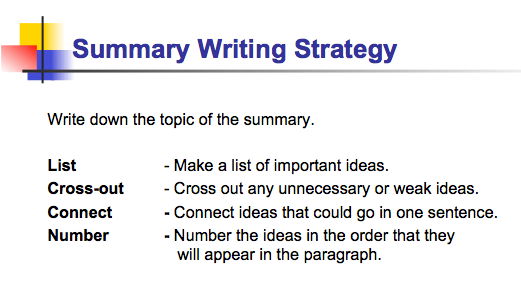 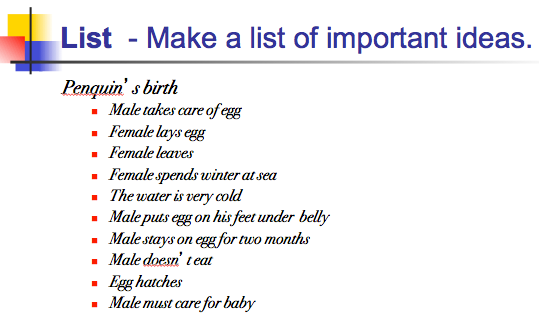 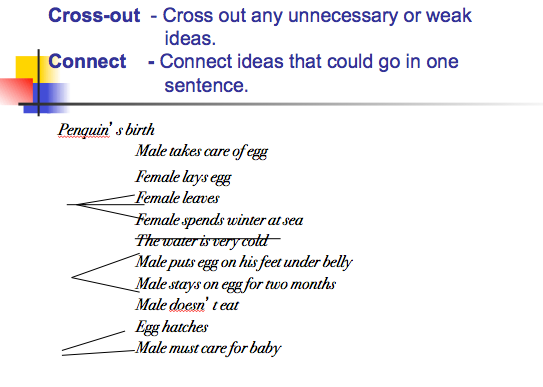 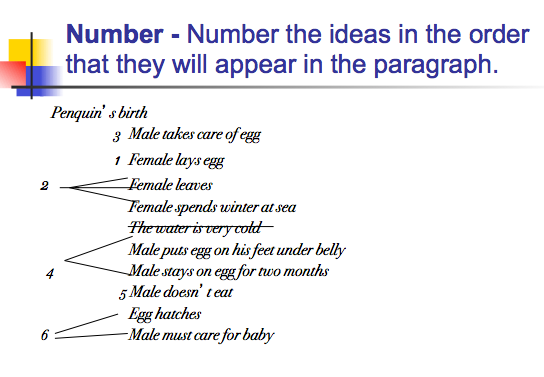 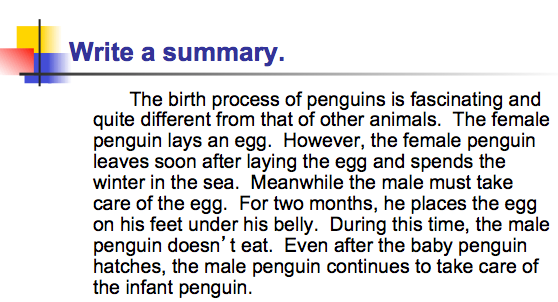 Summary StrategyStep 1.  LIST		(Make a list of important ideas.)

Step 2.  CROSS-OUT  	(Cross out any unnecessary or weak ideas.)
Step 3.  CONNECT	(Connect ideas that could go in one sentence.)
Step 4.  NUMBER	(Number the ideas in the order that they will                    appear in the paragraph.)
Step 5.  WRITE		(Write the paragraph.)

Step 6. EDIT 		(Revise and proofread your answer.)
	 	REWARDS PLUS (Sopris Learning) Greek Theater began as a religious ceremony1  honored the Greek god Dionysus
beliefs in Dionysus began to spread southward- choruses chanted lyrics
- actors joined the choruses
- the Dionysus festival in Athens became a
      drama competition
4               - amphitheaters were built
    - performed tragedies that taught lessons
5    - performed comedies that made fun of life
-declined when playwrights died and the government changed	The roots of modern theater can be found in early Greek theater.  Greek theater began as a religious ceremony that honored the Greek god Dionysus.  At first, choruses chanted lyrics.  When actors were added to interact with the chorus, theater was born.  Later, the Dionysus festival in Athens became a drama competition, and amphitheaters were built to accommodate the event.  Both tragedies, which taught lessons, and comedies, which made fun of life, were performed.  Greek theater declined when the great playwrights died and the government changed.  PersonPersonBen Franklin, a well-known American living from 1706 to 1790, gained fame as an inventor, scientist, author, printer, and politician.  As an inventor, he developed a range of items including the Franklin stove, bifocals, and swim fins.  His experiments verified that lightning was simply a form of electricity.  As an author, he was best known for his annual Poor Richard’s Almanack that supplied advice to readers on numerous subjects. As a politician, Franklin helped write the Declaration of Independence, signed the Constitution, and served as an ambassador to France. While Franklin’s accomplishments spanned many domains, his life spanned three countries: the US, Great Britain, and France. Theories/Concepts/IdeasGroups/Organizations/InstitutionsPeriod or EventNarrative Summary of Informational Text – Frame
 	Chapter: __________ Topic: _______________

In this section of the chapter, a number of critical points were made about …
First, the authors pointed out that…This was important because…Next, the authors mentioned that… Furthermore, they indicated…This was critical because…Finally, the authors suggested that… Chapter: Drifting Continents Topic: Wegener's TheoryIn this section of the chapter, a number of critical points were made about Alfred Wegener's theory of continental drift.  First, the authors pointed out that Wegener believed that all the continents were once joined together in a single landmass that drifted apart forming the continents of today. This was important because it explained why the outline of the continents as they are today fit together. Next, the authors mentioned that Wegener argued that there were many pieces of evidence supporting his theory of continental drift.  Furthermore, they indicated that Wegener used evidence of similar landforms and fossils on different continents to prove his theory. This was critical because other scientists could validate this evidence. Finally, the authors suggested that despite this evidence, other scientists did not accept Wegener's theory because he could not explain the force that pushes and pulls the continent.Summary – Narrative Frame The title of this story was ……The setting of the story was  …..……  was the main character of the story.  In the story, we learned that  ….  was …..His/her main problem/conflict/goal was  …At first, … tried to resolve this problem/conflict/goal by …Later, he/she tried to resolve the problem/conflict/goal by… In the end, the following happened: …The title of this story was My Summer Vacation.  The setting of the story was a cattle ranch in Texas during summer vacation.  Wallace was the main character of the story.  We learned that Wallace was a young city boy who was spending his summer with the crew on the ranch.  His main problem was that he had to learn all of the skills of a  wrangler such as how to move the cattle from one location to another and use a lasso properly.  At first, Wallace tried to resolve this problem by carefully observing the ranch hands and mimicking their behaviors.  Later, he tried to resolve the problem by asking the other wranglers, the ranch manager, and even the cook to teach him ranch skills.  In the end, the following happened: Wallace stopped a stampede. 
Compare and Contrast FrameSame_______________ and __________________ are similar in a number of ways.  First, they both……
Another critical similarity is ……
An equally important similarity is ……..
Finally, they ……Different
The differences between ________________________ and _________________ are also obvious.  The most important difference is ……
In addition, they are ……
In the final analysis, ____________ differs from _______in two major ways: …..Compare and Contrast ExampleNarrative and informative written products are similar in a number of ways.  First, they both have an author intent on sharing his/her ideas. Another critical similarity is the goal of informative and narrative writing: to communicate to a reader or group of readers. An equally important similarity is that both genre’ utilize the words, mechanics, and grammar of the author’s language. Finally, both are read on a daily basis across the world. 
	The differences between narrative and informative written products are also obvious.  The most important difference is their purpose.  Narratives convey a story, real or imagined, while informative products transmit information that the reader needs or is interested in learning.  In addition, they are structured differently. The structure of a narrative is based on the elements of a story: settings, characters, the character’s problems, attempts at resolving the problem, and finally its resolution. In contrast, when writing an informative product, authors organize the information into paragraphs each containing a topic and critical details. In the final analysis, narratives differ from informative text in two major ways: content and structure.Compare and ContrastCompare and ContrastItem by Item The Senate and the House of Representatives are similar in a number of ways.  First, they are both part of the legislative branch of government referred to as Congress.  Furthermore, citizens in each state must elect the senators and representatives that serve in Congress. In addition, the two bodies of Congress have a number of joint powers including the power to make laws, declare war, and collect taxes. 	While the Senate and House are similar in a number of ways, their membership composition differs. There are 100 elected senators with two senators from each state regardless of the state’s population.  In contrast, the House has a total of 435 representatives with the number from each state dependent on the state’s population.   The qualifications also differ between senators and representatives.  Representative must be at least 25 years old, a US citizen for 7 or more years, and a legal resident of the state that they represent.  On the other hand, a senator must be at least 30 years old, a US citizen for 9 years or more, and a legal resident of their state.  	The Senate and House of Representatives, while given joint powers, are also accorded separate powers.  The Senate is given the responsibility for ratifying treaties, confirming presidential nominations, and trying impeached officials.  In contrast, the House of Representatives’ specific powers include initiating spending and tax bills, impeaching high officials, and determining who will be president if the Electoral College ends in a tie.Compare and ContrastPoint by PointCompare and ContrastPoint by PointTransition Words for Compare and ContrastTo Compare (How the items are similar.)alsoasas well asbothin the same wayhave in commonlikelikewisemost importantsamesimilarsimilarlythe same astoo To Contrast (How the items are different.)although					yetbut						differs from contrary to differeven thoughhoweverin contrastinsteadnever the lesson the contraryon the other handunlessunlikewhileAnswering Written Comprehension Questions Read the item.Turn the question into part of the answer and write it down.Think of the answer or locate the answer in the articles.Complete your answer. 

REWARDS Plus published by Sopris LearningWriting Frames for Specific QuestionsQuestion Why were Adams and Clay accused of making a “corrupt bargain” (stealing the election)? Frame Adams and Clay were accused of making a “corrupt bargain” for a number of reasons.  First, …In addition, …Finally, …         QuestionSummarize the ways that Jackson tried to get the support of people in the election of 1828.    FrameJackson used a number of techniques to gain the support of voters.First,Next,In addition,Lastly,                                     Writing Frames for Comprehension ExplanationThere are a number of reasons why…The most important reason is…Another reason is …A further reason is …So you can see why…ExplanationThere are differing explanations as to why…One explanation for this is…The evidence for this is …An alternative explanation is …The explanation is based on…Of the alternative explanations, I think the most likely is…Opinion There is a lot of discussion about whether…The people who agree with this idea claim that…A further point they make is …However, there are also strong arguments against this point of view.People with the opposing view believe that…They say that…Furthermore, they claim that…After examining the different points of view and the evidence for them, I think…   because…OpinionThough not everybody would agree, I want to argue that...I have several reasons for arguing this point of view.My first reason is …A further reason is…Furthermore…Therefore, although some people might argue that …I have shown that …	Sentence Expansion With 3 Question WordsBased on Teaching Basic Writing Skills by Judith HochmanName __________________  Date __________________Expand each sentence using three of the following question words: who, what, when, where, why, and/or how.  Sentence: _____________________________________________________________________________________    ……………………………………………………______	……………………………………………………______	……………………………………………………Expanded Sentence:_______________________________________________________________________________________________________________________________Sentence: _____________________________________________________________________________________________    ……………………………………………………______	……………………………………………………______	……………………………………………………Expanded Sentence:_______________________________________________________________________________________________________________________________	Sentence Expansion With 3 Question Words – ExampleBased on Teaching Basic Writing Skills by Judith HochmanName __________________  Date __________________Expand each sentence using three of the following question words: who, what, when, where, why, and/or how.  Sentence:  Andrew Jackson and his American forces won. What		The Battle of New OrleansWhen		January 8, 1815Why		wanted to keep British from seizing                    New Orleans and Louisiana PurchaseExpanded Sentence:  On January 8, 1815, Andrew Jackson and his American forces won the Battle of New Orleans, stopping the British from invading and seizing New Orleans and the vast Louisiana Purchase.Sentence Expansion With 4 Question WordsBased on Teaching Basic Writing Skills by Judith HochmanName __________________  Date __________________Expand each sentence using three of the following question words: who, what, when, where, why, and/or how.  Sentence: _____________________________________________________________________________________    ……………………………………………………______	……………………………………………………______	……………………………………………………______  	……………………………………………………Expanded Sentence:_______________________________________________________________________________________________________________________________________________________________________________________________________________________________


Sentence: _____________________________________________________________________________________________    ……………………………………………………______	……………………………………………………______	……………………………………………………______	……………………………………………………Expanded Sentence:_______________________________________________________________________________________________________________________________________________________________________________Sentence Expansion With 4 Question Words – Based on Teaching Basic Writing Skills by Judith HochmanExample – Language ArtsStudents in a middle school are reading the book Wonder (Chapter – Why I didn’t go to school).  The following daily Warm Up Activity is designed to 1) improve the quality of sentences, 2) provide daily writing for short sessions, and 3) to review the preceding chapter.  Name __________________  Date __________________Expand each sentence using three of the following question words: who, what, when, where, why, and/or how.  Sentence: August is going to school.Who		a young boy with facial deformitiesWhen		in the fallWhy	no longer needed to be homeschooled because of frequent surgeriesWhat	fifth grade Expanded Sentence:  In the fall, August, a boy with facial deformities, will go to school for the first time, because he no longer needs to be homeschooled because of frequent surgeries.
Exit TicketName: Directions:  Complete three of these statements.Today I learned…I was surprised by…The most useful thing I will take from this lesson is..One thing I am not sure about is….The main thing I want to find out more about is….After this session, I feel…I might have gotten more from this lesson if….Addition	furthermoremoreovertooalsoin the second placeagainin additioneven morenextfurtherlast, lastlyfinallybesidesand, or, norfirstsecond, secondlyComparisonin the same wayby the same tokensimilarlyin like mannerlikewisein similar fashionContrastyetand yetneverthelessnonethelessafter allbuthoweverthoughotherwiseon the contraryin contrastnotwithstandingon the other handat the same timeSummaryto summarizein sumin briefto sum upin shortTimewhileimmediatelyneverafterlater, earlieralwayswhensoonwhenevermeanwhilesometimesin the meantimeduringafterwardsnow, until nownextfollowingoncethenat lengthsimultaneouslyso farthis timesubsequentlyClarificationthat is to sayin other wordsto explaini.e., (that is)to clarifyto rephrase itto put it another wayCausebecausesinceon account offor that reasonEffectthereforeconsequentlyaccordinglythushenceas a resultPlaceheretherenearbybeyondwhereveropposite toadjacent toneighboring onabove, belowExample or Illustrationto illustrateto demonstratespecificallyfor instanceas an illustratione.g., (for example)for examplePurposein order thatso thatto that end, to this endfor this purposeQualificationalmostnearlyprobablyneveralwaysfrequentlyperhapsmaybealthoughIntensificationindeedto repeatby all meansof coursecertainlywithout doubtundoubtedlyin factsurelyin factWho was he/she?  Why is he/she famous?What were his/her accomplishments? When did he/she live? Where did he/she live?What did he/she believe?Were there any unusual or interesting things about him/her?Who was he/she?  Benjamin FranklinWhy is he/she famous?Famous inventor, scientist, author, printer, politicianWhat were his/her accomplishments? Inventor – Franklin stove, bifocals, swim finsScientist – Verified that lightning was electricityPolitician – Helped to write Declaration of Independence; ambassador to France; signed ConstitutionAuthor – Poor Richard’s AlmanackWhen did he/she live? January 17, 1706 – April 17, 1790Where did he/she live?Born in Boston Lived most of life in PhiladelphiaSpent time in Great Britain and FrancesWhat did he/she believe?Wrote about 13 virtues including: order, justice, moderation, and humilityBelieved that the United States should be independent.  Worked for IndependenceWere there any unusual or interesting things about him/her?Ben was achieved in many domains.  What is it called? What is its big idea?Who uses it?Who does it?How is it used?How does it work?Why is it important? Who first thought of it?When was it first thought of?Are there other related theories/concepts?What is its name?Where is it located?What is its organizational structure?Does it have a leader?  How is it leader chosen?Does it have members? How are they determined? How are they similar?What is its purpose? When did it first begin?Does it have a symbol or flag? When did event occur?Where did it occur?What was the duration?What happened?What happened in the end?What caused the event?Why was it significant?What caused the event?What were the consequences?What was the title of the narrative? Who was the author?What was the theme of the narrative? What was setting of the narrative? What was the relevance of the setting? Who was the main character?What important things did the author tell readers about the main character? Who were other important characters? What was the main character’s problem, conflict, or goal? How did the main character attempt to resolve the problem, conflict or goal? What happened at the end of the narrative?  PointItem #1       SenateBranch Legislative branch – CongressNumber100 SenatorsNumber from State2 Senators from each stateTerm 6 years Qualifications 30 years old, US citizen for 9 years, resident of stateShared Powers Making laws, collecting taxes, establishing budgetSeparate Powers Ratify treaties Confirm presidential appointments Try impeached high officials PointItem #2         House of RepresentativesBranchLegislative branch – CongressNumber 435 Representatives	Number from StateDepends on the population of the stateTerm2 yearsQualifications 25 years old, US citizen for 7 years, resident of stateShared Powers Making laws, collecting taxes, establishing budgetSeparate Powers Initiate spending and tax bills Impeach high officialsIf electoral college ends in tie, house elects presidentPointItem #1PointItem #2Point Item #1 SenateItem #2 House of RepresentativesMembers 100 Senators2 elected from each stateServe 6 year termCan be reelected435 RepresentativesElected from stateNumber depends on population of stateServes 2 year termCan be reelectedQualifications 30 years oldUS Citizen for 9 years25 years oldUS Citizen for 7 yearsJoint PowersCollecting taxesDetermining budgetsPassing laws Collecting taxesDetermining budgetsPassing laws Separate PowersRatify treaties Try impeached high officialsConfirm Presidential 	appointmentsInitiate spending and tax billsImpeach high officialsIf electoral college ends in tie, house elects presidentPoint Item #1Item #2